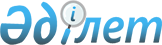 О бюджете сельского округа Сапак на 2020-2022 годыРешение Аральского районного маслихата Кызылординской области от 26 декабря 2019 года № 315. Зарегистрировано Департаментом юстиции Кызылординской области 30 декабря 2019 года № 7118.
      В соответствии пункта 2 статьи 75 кодекса Республики Казахстан от 4 декабря 2008 года "Бюджетный кодекс Респубики Казахстан" Аральский районный маслихат РЕШИЛ:
      1. Утвердить бюджет сельского округа Сапак на 2020-2022 годы согласно приложениям 1, 2 и 3, в том числе на 2020 год в следующих объемах:
      1) доходы – 20 547 тысяч тенге;
      налоговые поступления – 868 тысяч тенге;
      поступления от продажи основного капитала – 0;
      поступления трансфертов – 19 679 тысяч тенге, из них субвенции – 19 679 тысяч тенге;
      2) затраты – 20 547 тысяч тенге;
      3) чистое бюджетное кредитование – 0;
      бюджетные кредиты – 0;
      погашение бюджетных кредитов – 0;
      4) сальдо по операциям с финансовыми активами – 0; 
      приобретение финансовых активов – 0;
      поступления от продажи финансовых активов государства – 0;
      5) дефицит (профицит) бюджета – 0;
      6) финансирование дефицита (использование профицита) – 0.
      Сноска. Пункт 1 - в редакции решения Аральского районного маслихата Кызылординской области от 30.09.2020 № 404 (вводится в действие с 01.01.2020).


      2. Утвердить перечень бюджетных программ, не подлежащих секвестру в процессе исполнения бюджета сельского округа Сапак на 2020 год согласно приложения 4.
      3. Настоящее решение вводится в действие с 1 января 2020 года и подлежит официальному опубликованию. Бюджет сельского округа Сапак на 2020 год
      Сноска. Приложение 1 - в редакции решения Аральского районного маслихата Кызылординской области от 30.09.2020 № 404 (вводится в действие с 01.01.2020). Бюджет сельского округа Сапак на 2021 год Бюджет сельского округа Сапак на 2022 год Перечень бюджетных программ, не подлежащих секвестру в процессе исполнения бюджета сельского округа Сапак на 2020 год
					© 2012. РГП на ПХВ «Институт законодательства и правовой информации Республики Казахстан» Министерства юстиции Республики Казахстан
				
      Председатель сессии Аральскогорайонного маслихата

А. Садуакасова

      Секретарь Аральскогорайонного маслихата

Д. Мадинов
Приложение 1 к решению
Аральского районного маслихата
от "26" декабря 2019 года № 315
Категория 
Категория 
Категория 
Категория 
Сумма на
2020 год
(тысяч тенге)
Класс 
Класс 
Класс 
Сумма на
2020 год
(тысяч тенге)
Подкласс
Подкласс
Сумма на
2020 год
(тысяч тенге)
Наименование 
Сумма на
2020 год
(тысяч тенге)
1
2
3
4
5
1. Доходы
20 547
1
Налоговые поступления
868
01
Подоходный налог
10
2
Индивидуальный подоходный налог
10
04
Hалоги на собственность
858
1
Hалоги на имущество
15
3
Земельный налог
24
4
Налог на транспортные средства 
819
4
Поступления трансфертов
19 679
02
Трансферты из вышестоящих органов государственного управления
19 679
3
Трансферты из бюджета района (города областного значения) 
19 679
Функциональная группа
Функциональная группа
Функциональная группа
Функциональная группа
Сумма на 
2020 год
Администратор бюджетных программ
Администратор бюджетных программ
Администратор бюджетных программ
Сумма на 
2020 год
Программа
Программа
Сумма на 
2020 год
Наименование
Сумма на 
2020 год
2. Затраты
20 547
01
Государственные услуги общего характера
18 931
124
Аппарат акима города районного значения, села, поселка, сельского округа
18 931
001
Услуги по обеспечению деятельности акима города районного значения, села, поселка, сельского округа
18 656
022
Капитальные расходы государственного органа
275
05
Здравоохранение
24
124
Аппарат акима района в городе, города районного значения, поселка, села, сельского округа
24
002
Организация в экстренных случаях доставки тяжелобольных людей до ближайшей организации здравоохранения, оказывающей врачебную помощь
24
07
Жилищно-коммунальное хозяйство
1 592
124
Аппарат акима города районного значения, села, поселка, сельского округа
1 592
008
Освещение улиц населенных пунктов
792
009
Обеспечение санитарии населенных пунктов
221
011
Благоустройство и озеленение населенных пунктов 
579
3.Чистое бюджетное кредитование
0
Бюджетные кредиты
0
5
Погашение бюджетных кредитов
0
4. Сальдо по операциям с финансовыми активами
0
Приобретение финансовых активов
0
5. Дефицит (профицит) бюджета
0
6. Финансирование дефицита (использование профицита) бюджета
0
8
Используемые остатки бюджетных средств
0
1
Свободные остатки бюджетных средств
0
01
Свободные остатки бюджетных средств
0
2
Остатки бюджетных средств на конец отчетного периода
0
01
Остатки бюджетных средств на конец отчетного периода
0Приложение 2 к решению
Аральского районного маслихата
от 26 декабря 2019 года № 315
Категория 
Категория 
Категория 
Категория 
Сумма на
2021 год
(тысяч тенге)
Класс 
Класс 
Класс 
Сумма на
2021 год
(тысяч тенге)
Подкласс
Подкласс
Сумма на
2021 год
(тысяч тенге)
Наименование 
Сумма на
2021 год
(тысяч тенге)
1
2
3
4
5
1. Доходы
19 928
1
Налоговые поступления
901
04
Hалоги на собственность
901
1
Hалоги на имущество
16
3
Земельный налог
25
4
Hалог на транспортные средства
860
4
Поступления трансфертов
19 027
02
Трансферты из вышестоящих органов государственного управления
19 027
3
Трансферты из бюджета района (города областного значения) 
19 027
Функциональная группа
Функциональная группа
Функциональная группа
Функциональная группа
Сумма на 
2021 год
Администратор бюджетных программ
Администратор бюджетных программ
Администратор бюджетных программ
Сумма на 
2021 год
Программа
Программа
Сумма на 
2021 год
Наименование
Сумма на 
2021 год
2. Расходы
19 928
01
Государственные услуги общего характера
18 839
124
Аппарат акима города районного значения, села, поселка, сельского округа
18 839
001
Услуги по обеспечению деятельности акима города районного значения, села, поселка, сельского округа
18 839
05
Здравоохранение
25
124
Аппарат акима района в городе, города районного значения, поселка, села, сельского округа
25
002
Организация в экстренных случаях доставки тяжелобольных людей до ближайшей организации здравоохранения, оказывающей врачебную помощь
25
07
Жилищно-коммунальное хозяйство
1 064
124
Аппарат акима города районного значения, села, поселка, сельского округа
1 064
008
Освещение улиц населенных пунктов
832
009
Обеспечение санитарии населенных пунктов
232
3.Чистое бюджетное кредитование
0
Бюджетные кредиты
0
5
Погашение бюджетных кредитов
0
4. Сальдо по операциям с финансовыми активами
0
Приобретение финансовых активов
0
5. Дефицит (профицит) бюджета
0
6. Финансирование дефицита (использование профицита) бюджета
0Приложение 3 к решению
Аральского районного маслихата
от 26 декабря 2019 года № 315
Категория 
Категория 
Категория 
Категория 
Сумма на 2022 год
(тысяч тенге)
Класс 
Класс 
Класс 
Сумма на 2022 год
(тысяч тенге)
Подкласс
Подкласс
Сумма на 2022 год
(тысяч тенге)
Наименование 
Сумма на 2022 год
(тысяч тенге)
1
2
3
4
5
1. Доходы
20 097
1
Налоговые поступления
936
04
Hалоги на собственность
936
1
Hалоги на имущество
16
3
Земельный налог
26
4
Hалог на транспортные средства
894
4
Поступления трансфертов
19 161
02
Трансферты из вышестоящих органов государственного управления
19 161
3
Трансферты из бюджета района (города областного значения) 
19 161
Функциональная группа
Функциональная группа
Функциональная группа
Функциональная группа
Сумма на 
2022 год
Администратор бюджетных программ
Администратор бюджетных программ
Администратор бюджетных программ
Сумма на 
2022 год
Программа
Программа
Сумма на 
2022 год
Наименование
Сумма на 
2022 год
2. Расходы
20 097
01
Государственные услуги общего характера
18 965
124
Аппарат акима города районного значения, села, поселка, сельского округа
18 965
001
Услуги по обеспечению деятельности акима города районного значения, села, поселка, сельского округа
18 965
05
Здравоохранение
26
124
Аппарат акима района в городе, города районного значения, поселка, села, сельского округа
26
002
Организация в экстренных случаях доставки тяжелобольных людей до ближайшей организации здравоохранения, оказывающей врачебную помощь
26
07
Жилищно-коммунальное хозяйство
1 106
124
Аппарат акима города районного значения, села, поселка, сельского округа
1 106
008
Освещение улиц населенных пунктов
865
009
Обеспечение санитарии населенных пунктов
241
3.Чистое бюджетное кредитование
0
Бюджетные кредиты
0
5
Погашение бюджетных кредитов
0
4. Сальдо по операциям с финансовыми активами
0
Приобретение финансовых активов
0
5. Дефицит (профицит) бюджета
0
6. Финансирование дефицита (использование профицита) бюджета
0Приложение 4 к решению
Аральского районного маслихата
от 26 декабря 2019 года № 315
№
Наименование
Здравоохранение
Организация в экстренных случаях доставки тяжелобольных людей до ближайшей организации здравоохранения, оказывающей врачебную помощь